Nom de l’établissement : 					Ville : 							APSA : 			Principe d’élaboration de l’épreuve du champPrincipe d’élaboration de l’épreuve du champPrincipe d’élaboration de l’épreuve du champPrincipe d’élaboration de l’épreuve du champPrincipe d’élaboration de l’épreuve du champPrincipe d’élaboration de l’épreuve du champPrincipe d’élaboration de l’épreuve du champPrincipe d’élaboration de l’épreuve du champPrincipe d’élaboration de l’épreuve du champPrincipe d’élaboration de l’épreuve du champPrincipe d’élaboration de l’épreuve du champPrincipe d’élaboration de l’épreuve du champPrincipe d’élaboration de l’épreuve du champPrincipe d’élaboration de l’épreuve du champPrincipe d’élaboration de l’épreuve du champ* à définir et à compléter par l’équipe en lien avec le référentiel national* à définir et à compléter par l’équipe en lien avec le référentiel national* à définir et à compléter par l’équipe en lien avec le référentiel national* à définir et à compléter par l’équipe en lien avec le référentiel national* à définir et à compléter par l’équipe en lien avec le référentiel national* à définir et à compléter par l’équipe en lien avec le référentiel national* à définir et à compléter par l’équipe en lien avec le référentiel national* à définir et à compléter par l’équipe en lien avec le référentiel national* à définir et à compléter par l’équipe en lien avec le référentiel national* à définir et à compléter par l’équipe en lien avec le référentiel national* à définir et à compléter par l’équipe en lien avec le référentiel national* à définir et à compléter par l’équipe en lien avec le référentiel national* à définir et à compléter par l’équipe en lien avec le référentiel national* à définir et à compléter par l’équipe en lien avec le référentiel national* à définir et à compléter par l’équipe en lien avec le référentiel nationalBarème et notationBarème et notationBarème et notationBarème et notationBarème et notationBarème et notationBarème et notationBarème et notationBarème et notationBarème et notationBarème et notationBarème et notationBarème et notationBarème et notationBarème et notationL’AFL est notée sur 12 points :4 points sur «  s’engager dans un niveau de difficulté adapté à ses ressources pour y effectuer un déplacement dans un temps défini ».6 points sur « choisir des trajectoires ou des itinéraires et adapter la conduite lors de son déplacement ».Coefficient de 0.8 à 1.2 appliqué à la somme des deux éléments précédentsL’AFL est notée sur 12 points :4 points sur «  s’engager dans un niveau de difficulté adapté à ses ressources pour y effectuer un déplacement dans un temps défini ».6 points sur « choisir des trajectoires ou des itinéraires et adapter la conduite lors de son déplacement ».Coefficient de 0.8 à 1.2 appliqué à la somme des deux éléments précédentsL’AFL est notée sur 12 points :4 points sur «  s’engager dans un niveau de difficulté adapté à ses ressources pour y effectuer un déplacement dans un temps défini ».6 points sur « choisir des trajectoires ou des itinéraires et adapter la conduite lors de son déplacement ».Coefficient de 0.8 à 1.2 appliqué à la somme des deux éléments précédentsL’AFL est notée sur 12 points :4 points sur «  s’engager dans un niveau de difficulté adapté à ses ressources pour y effectuer un déplacement dans un temps défini ».6 points sur « choisir des trajectoires ou des itinéraires et adapter la conduite lors de son déplacement ».Coefficient de 0.8 à 1.2 appliqué à la somme des deux éléments précédentsL’AFL est notée sur 12 points :4 points sur «  s’engager dans un niveau de difficulté adapté à ses ressources pour y effectuer un déplacement dans un temps défini ».6 points sur « choisir des trajectoires ou des itinéraires et adapter la conduite lors de son déplacement ».Coefficient de 0.8 à 1.2 appliqué à la somme des deux éléments précédentsL’AFL est notée sur 12 points :4 points sur «  s’engager dans un niveau de difficulté adapté à ses ressources pour y effectuer un déplacement dans un temps défini ».6 points sur « choisir des trajectoires ou des itinéraires et adapter la conduite lors de son déplacement ».Coefficient de 0.8 à 1.2 appliqué à la somme des deux éléments précédentsL’AFL est notée sur 12 points :4 points sur «  s’engager dans un niveau de difficulté adapté à ses ressources pour y effectuer un déplacement dans un temps défini ».6 points sur « choisir des trajectoires ou des itinéraires et adapter la conduite lors de son déplacement ».Coefficient de 0.8 à 1.2 appliqué à la somme des deux éléments précédentsL’AFL est notée sur 12 points :4 points sur «  s’engager dans un niveau de difficulté adapté à ses ressources pour y effectuer un déplacement dans un temps défini ».6 points sur « choisir des trajectoires ou des itinéraires et adapter la conduite lors de son déplacement ».Coefficient de 0.8 à 1.2 appliqué à la somme des deux éléments précédentsL’AFL est notée sur 12 points :4 points sur «  s’engager dans un niveau de difficulté adapté à ses ressources pour y effectuer un déplacement dans un temps défini ».6 points sur « choisir des trajectoires ou des itinéraires et adapter la conduite lors de son déplacement ».Coefficient de 0.8 à 1.2 appliqué à la somme des deux éléments précédentsL’AFL est notée sur 12 points :4 points sur «  s’engager dans un niveau de difficulté adapté à ses ressources pour y effectuer un déplacement dans un temps défini ».6 points sur « choisir des trajectoires ou des itinéraires et adapter la conduite lors de son déplacement ».Coefficient de 0.8 à 1.2 appliqué à la somme des deux éléments précédentsL’AFL est notée sur 12 points :4 points sur «  s’engager dans un niveau de difficulté adapté à ses ressources pour y effectuer un déplacement dans un temps défini ».6 points sur « choisir des trajectoires ou des itinéraires et adapter la conduite lors de son déplacement ».Coefficient de 0.8 à 1.2 appliqué à la somme des deux éléments précédentsL’AFL est notée sur 12 points :4 points sur «  s’engager dans un niveau de difficulté adapté à ses ressources pour y effectuer un déplacement dans un temps défini ».6 points sur « choisir des trajectoires ou des itinéraires et adapter la conduite lors de son déplacement ».Coefficient de 0.8 à 1.2 appliqué à la somme des deux éléments précédentsL’AFL est notée sur 12 points :4 points sur «  s’engager dans un niveau de difficulté adapté à ses ressources pour y effectuer un déplacement dans un temps défini ».6 points sur « choisir des trajectoires ou des itinéraires et adapter la conduite lors de son déplacement ».Coefficient de 0.8 à 1.2 appliqué à la somme des deux éléments précédentsL’AFL est notée sur 12 points :4 points sur «  s’engager dans un niveau de difficulté adapté à ses ressources pour y effectuer un déplacement dans un temps défini ».6 points sur « choisir des trajectoires ou des itinéraires et adapter la conduite lors de son déplacement ».Coefficient de 0.8 à 1.2 appliqué à la somme des deux éléments précédentsL’AFL est notée sur 12 points :4 points sur «  s’engager dans un niveau de difficulté adapté à ses ressources pour y effectuer un déplacement dans un temps défini ».6 points sur « choisir des trajectoires ou des itinéraires et adapter la conduite lors de son déplacement ».Coefficient de 0.8 à 1.2 appliqué à la somme des deux éléments précédentsÉléments à évaluerÉléments à évaluerRepères d’évaluationRepères d’évaluationRepères d’évaluationRepères d’évaluationRepères d’évaluationRepères d’évaluationRepères d’évaluationRepères d’évaluationRepères d’évaluationRepères d’évaluationRepères d’évaluationRepères d’évaluationRepères d’évaluationÉléments à évaluerÉléments à évaluerDegré 1Degré 1Degré 1Degré 2Degré 2Degré 2Degré 3Degré 3Degré 3Degré 3Degré 4Degré 4Degré 4«  s’engager dans un niveau de difficulté adapté à ses ressources pour y effectuer un déplacement dans un temps défini »./4 ptsFilles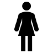 * Barème Établissement à définir* Barème Établissement à définir* Barème Établissement à définir* Barème Établissement à définir* Barème Établissement à définir* Barème Établissement à définirSeuil* Barème Établissement à définir* Barème Établissement à définir* Barème Établissement à définir* Barème Établissement à définir* Barème Établissement à définir* Barème Établissement à définir«  s’engager dans un niveau de difficulté adapté à ses ressources pour y effectuer un déplacement dans un temps défini »./4 pts0.25 à 10.25 à 10.25 à 11.25 à 21.25 à 21.25 à 22.25 à 32.25 à 33.25 à 43.25 à 43.25 à 43.25 à 4«  s’engager dans un niveau de difficulté adapté à ses ressources pour y effectuer un déplacement dans un temps défini »./4 ptsGarçons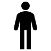 * Barème Établissement à définir* Barème Établissement à définir* Barème Établissement à définir* Barème Établissement à définir* Barème Établissement à définir* Barème Établissement à définirSeuil* Barème Établissement à définir* Barème Établissement à définir* Barème Établissement à définir* Barème Établissement à définir* Barème Établissement à définir* Barème Établissement à définir« Choisir des trajectoires ou des itinéraires et adapter la conduite lors de son déplacement »./6 pts« Choisir des trajectoires ou des itinéraires et adapter la conduite lors de son déplacement »./6 pts* à compléter par l’équipe* * à compléter par l’équipe* * à compléter par l’équipe* * à compléter par l’équipe* * à compléter par l’équipe* * à compléter par l’équipe* * à compléter par l’équipe* * à compléter par l’équipe* * à compléter par l’équipe* * à compléter par l’équipe* * à compléter par l’équipe* * à compléter par l’équipe* * à compléter par l’équipe* « Choisir des trajectoires ou des itinéraires et adapter la conduite lors de son déplacement »./6 pts« Choisir des trajectoires ou des itinéraires et adapter la conduite lors de son déplacement »./6 pts0,251,51,7533,254,54,54,756Coefficient de difficulté du parcourt.Coefficient de difficulté du parcourt.0.80.80.80.811111.21.21.21.21.2